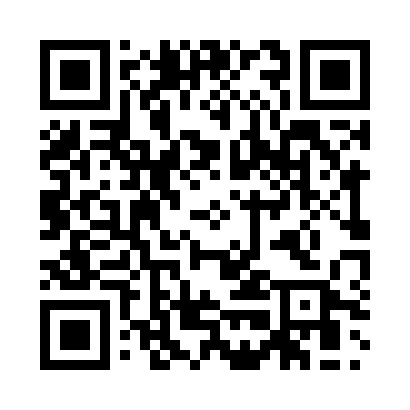 Prayer times for Auggenthal, GermanyWed 1 May 2024 - Fri 31 May 2024High Latitude Method: Angle Based RulePrayer Calculation Method: Muslim World LeagueAsar Calculation Method: ShafiPrayer times provided by https://www.salahtimes.comDateDayFajrSunriseDhuhrAsrMaghribIsha1Wed3:325:451:035:038:2210:262Thu3:295:431:035:048:2310:283Fri3:265:421:035:048:2510:314Sat3:245:401:035:058:2610:335Sun3:215:391:035:068:2710:366Mon3:185:371:035:068:2910:387Tue3:155:351:035:078:3010:418Wed3:125:341:025:078:3210:439Thu3:095:321:025:088:3310:4610Fri3:065:311:025:088:3510:4911Sat3:035:301:025:098:3610:5112Sun3:015:281:025:098:3710:5413Mon2:585:271:025:108:3910:5614Tue2:555:251:025:108:4010:5915Wed2:525:241:025:118:4111:0216Thu2:495:231:025:118:4311:0417Fri2:465:221:025:128:4411:0718Sat2:465:201:025:128:4511:1019Sun2:455:191:035:138:4711:1220Mon2:455:181:035:138:4811:1221Tue2:455:171:035:148:4911:1322Wed2:445:161:035:148:5011:1323Thu2:445:151:035:158:5111:1424Fri2:435:141:035:158:5311:1525Sat2:435:131:035:168:5411:1526Sun2:435:121:035:168:5511:1627Mon2:425:111:035:168:5611:1628Tue2:425:101:035:178:5711:1729Wed2:425:091:035:178:5811:1730Thu2:425:091:045:188:5911:1831Fri2:425:081:045:189:0011:18